MonthActivityOctober 2014All Staff Training Webinar,  Referrals, October  6@ 4:00pm, 8@11:00am & 4:00pm and 9@4:00pmWIC Skill Building Part I, October 28-30, ITCANovember 2014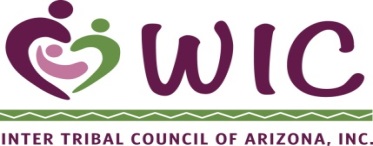  All Staff Training Webinar, Breastfeeding, Nov.  10@ 4:00pm, 12@11:00am & 4:00pm and 13@4:00pmBreastfeeding Peer Counselor Meeting, November 12 @9-11am, ITCAGrow and Glow Breastfeeding Training, November 19, ITCADirectors’ Meeting, November 20-21, ITCADecember 2014 All Staff  Training Webinar, Civil Rights, December 8@ 4:00pm, 10@11:00am & 4:00pm and 11@4:00pmVendor Site Review Training, December 12, 10:00am-4:00pmBreastfeeding Lead Meeting, Webinar, December 15WIC Skill Building Part 2, December 16-18, ITCAJanuary 2015All Staff Training Webinar, Time Study, January 12@ 4:00pm, 14@11:00am & 4:00pm and 15@4:00pmBreastfeeding Peer Counselor Meeting, TBAFebruary 2015WIC Skill Building Part 1, February 18-20, ITCA, Phoenix, AZ All Staff Training Webinar,  Breastfeeding , February 9@ 4:00pm, 11@11:00am & 4:00pm and 12@4:00pmMarch 2015All Staff Training Webinar, STARS Updates (including Food Package Changes),  March 9@ 4:00pm, 11@11:00am & 4:00pm and 12@4:00pmWIC Skill Building Part 2,  March 24-26, ITCABreastfeeding Peer Counselor Meeting, TBA, ITCAGlow and Grow Breastfeeding Training, March 17, ITCA Breastfeeding Lead Meeting, face-to-face, March 18, AM, ITCADirectors’ Meeting, March 18-20, ITCAApril 2015All Staff  Training Webinar, Referrals, April 6@ 4:00pm, 8@11:00am and 4:00pm May 2015All Staff  Training Webinar, Nutrition, May 11@ 4:00pm, 13@11:00am & 4:00pm and 14@4:00pmBreastfeeding Peer Counselor Meeting, May 13@ 9:00am-12:00pm (Sacaton, GRIC WIC Clinic )NWA Conference May 17-20, Los Angeles, CAJune 2015All Staff Training Webinar, Income, June  10@11:00am & 4:00pm and 11@4:00pmDirectors’ Meeting, June 8-9, ITCAPCS Meeting, June 10@8:30-12:00pm, ITCAAll Staff  Training Webinar, eWIC Training June 15@ 4:00pm,  and 17@11:00amBreastfeeding Lead Meeting, Webinar, June 23@ 10:00-11am July 2015All Staff Training Webinar, Nutrition, July 6@ 4:00pm, 8@ 11:00am & 4:00pm and 9@ 4:00pmBreastfeeding Peer Counselor Meeting, July 15@ 9:00am-12:00pm (Native Health 16th St Clinic )August 2015All Staff Training Webinar, Breastfeeding, August  12@ 11:00am & 4:00pm and 13@ 4:00pmSeptember 2015All Staff Training Webinar, Certification & Food Delivery, Sept 9@11:00am & 4:00pm and 10@ 4:00pmBreastfeeding Peer Counselor Meeting, Webinar, September 9@ 9-12pm, ITCABreastfeeding Lead Meeting, Webinar, September 22@ 10:00-11am